ПРИЛОЖЕНИЕ № 6I was surprised…I understood…I would like…I was upset…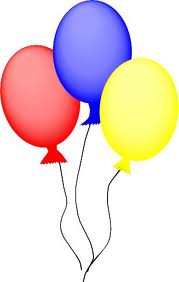 